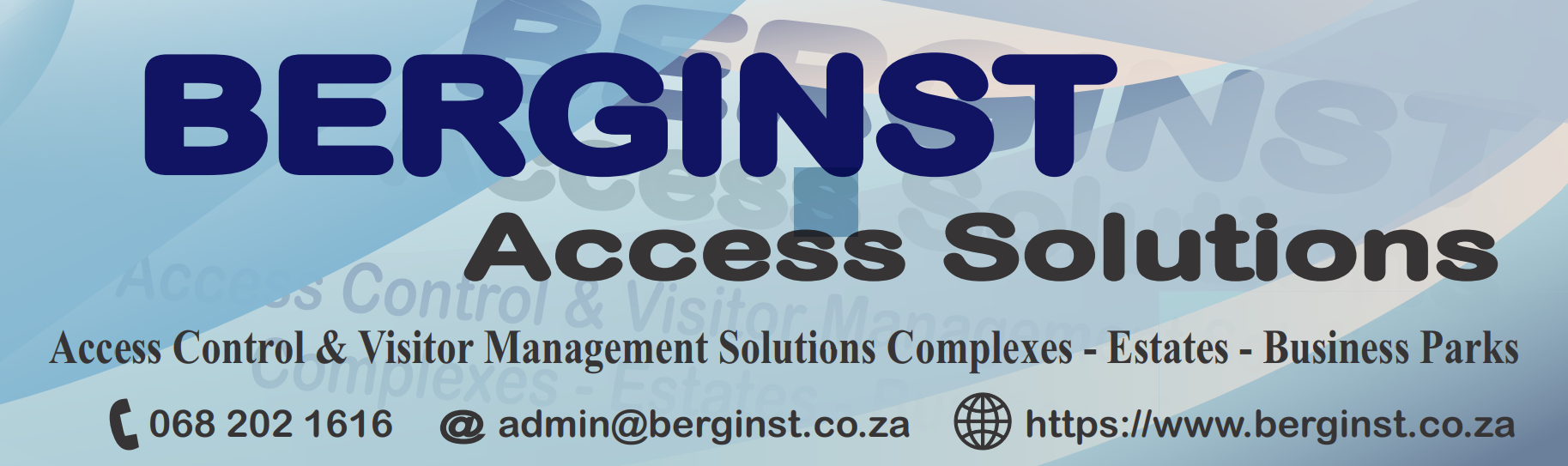 Portfolio (Web Page)A division of Bergrivier Instrumente Kontrakteurs cc. Established in 1994 and still a leading supplier of industrial and residential technology in the access and security services market.ABOUTBI Contractors are proud and qualified Comb-Communications equipment installers in the Western Cape and Gauteng. In our online shop you can purchase additional Access Control equipment and accessories.Why choose usSupplier and solution provider since 1994, we supply and always looking for the best product for your application.What we doProud INSTALLERs of Comb-Communication Equipment, Centurion, Hikvision and all related security and access solution productsProviding Superior Installation & UPGRADE & Repair serviceGetting a swift and simplified quotation, with service excellence to match, has never been easier.Access Control in your handsSales & SupportWe have a wide range of products which can be utilized in all industries. Our professional sales team have extensive knowledge and experience in all workings of our products basket. Installation & commissioningWith every quotation or order request we offer to tender on installation of your purchased or tendered basket. Our installation team are qualified Instrumentation and Electrical technicians with the know how to install and commission your equipment in accordance with product, national and international standards and practices.Maintenance & repairsWe offer a maintenance contract with our quotations as proof of our trust in our products, these contracts off can take on many forms depending on your requirements. Our team are qualified maintenance people with extensive experience in all industries and major project in South Africa and abroad.Additional access security equipmentWe also supply a wide range of access control signage, equipment and accessories ranging from sensors to motors and limit switches which can be ordered online through our user friendly online-store.WE OFFERProduct excellence and knowledge.A specialized solution for your Access Control application.Fast and speedy response and support via the contact us page.A smooth online purchase experience in our online store.Easy Installation & maintenance booking experience through our online Calendar.A selection of pre-configured Access Control Solutions for easy and immediate online Quick QuoteFEATURESComb-PORTAL puts all access control in your handsComb MK11 Lite intercomComb TAP keypadiPulse Biometric solutionsChainway Vehicle Scanner C70Remote loading through our Comb BT LoaderAdditional security solutions and signageCenturion Systems gate motors and boomgatesHikvision CCTV systemsBPT home automation